KNIHOVNA PETRA CHELČICKÉHO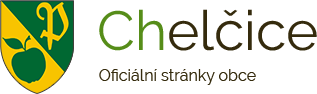 Srdečně zve veřejnost na „Kuchyňské čtení“ v rámci podpory čtenářské gramotnosti pro předškoláky, mladší školáky, rodiče a prarodiče.Pod vedením Mgr. Zdenky Vavruškové, Ph.D. 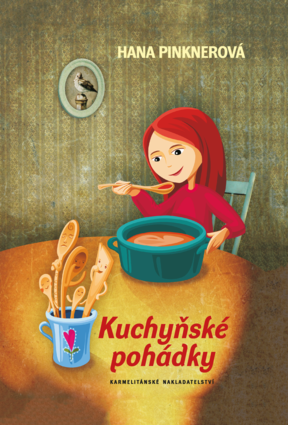 a Magdaleny Fryšovési přečteme veselé Kuchyňské pohádky a popovídáme si o nichsi uvaříme ovocnou dobrotu, na které si společně i pochutnáme S sebou boty na přezutí a zástěrku na vaření .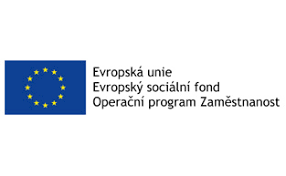 